5B Groupe 2Travail d’anglais pendant la semaine du 11 au 15 octobre(Pendant que le Groupe 1 est en classe)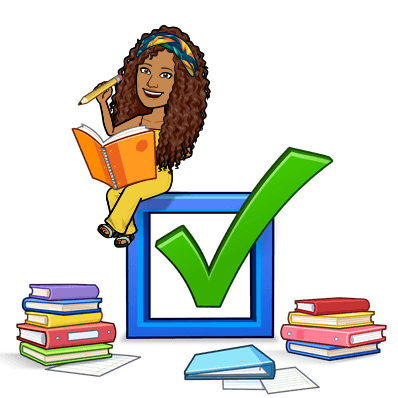 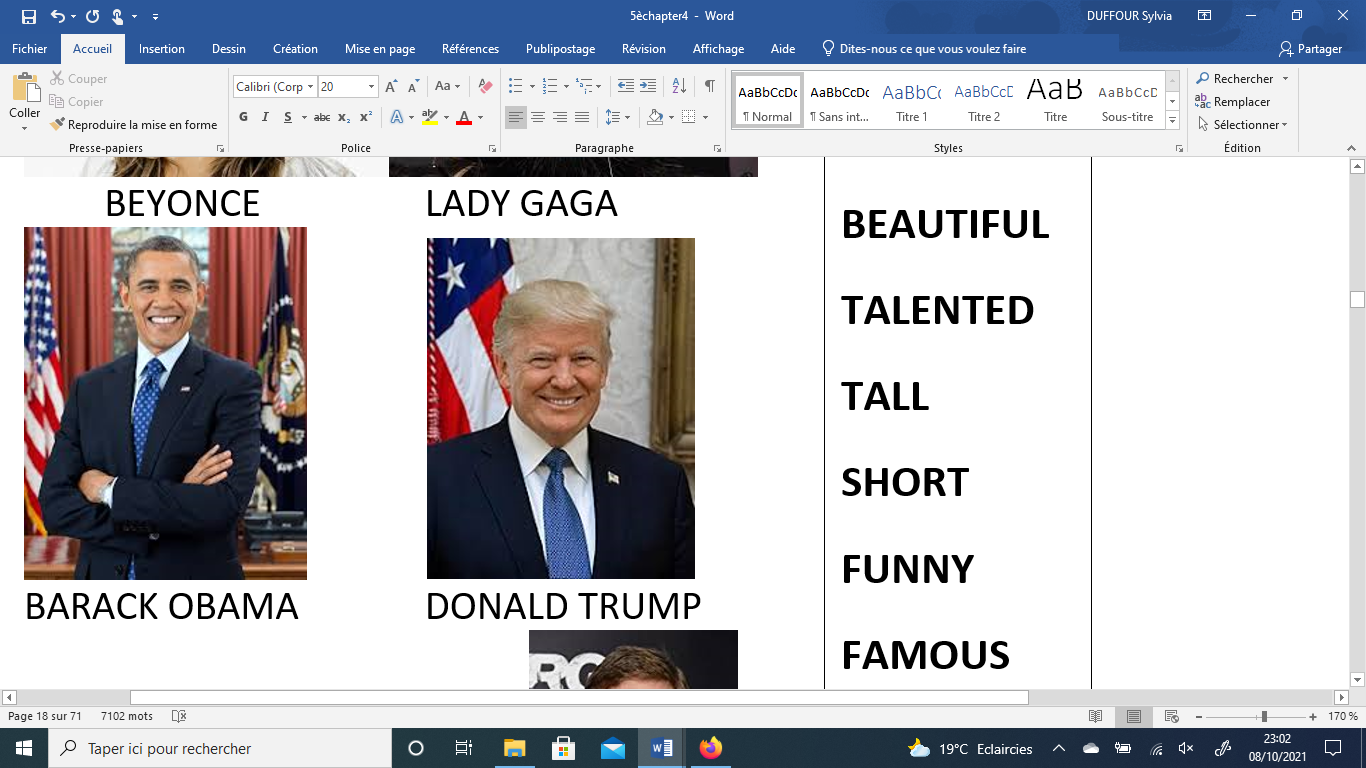 